Mental Health and Mindfulness ResourcesNew Leaf YogaGuided meditation, yoga, stretching exerciseshttps://www.youtube.com/channel/UCNn8CzdQ4tRwC2sOezKTKeQYouthspacehttps://youthspace.ca/about-us/Good to Talkhttps://good2talk.ca/TDSB Covid-19 and Mental Health Resourceshttps://www.tdsb.on.ca/Elementary-School/Supporting-You/Mental-Health-Well-being/Mental-Health-and-Well-Being-ResourcesChrome Music Labhttps://musiclab.chromeexperiments.com/YMCA: Your virtual YMCA experiencehttps://www.youtube.com/channel/UCOGt_IpceP_xQhhCMCrut_A/videosSTRONG by Zumbahttps://www.youtube.com/channel/UCQkaczRlyBjl3UKBH59W3XQ/videosMental Health Commission of Canada: Taking Care of Each Other During Pandemichttps://www.mhfa.ca/en/covid19-mhfaFree Online Meditationshttps://www.headspace.com/Experience the Art Gallery of Ontario from homehttps://ago.ca/agoinsider/experience-ago-from-home?utm_source=New+AGO+Master+List&utm_campaign=b21129feab-AGOfromHome_Apr1&utm_medium=email&utm_term=0_d4ab708299-b21129feab-248459017Discover these 12 Famous Museums From Homehttps://www.travelandleisure.com/attractions/museums-galleries/museums-with-virtual-tours?fbclid=IwAR3f-M2KggcKWjE6nLyC1-FDJDURLf2Mgj74qImaXLwMQXf_lFNRwZ9XlYkScribed. Free 30 day book downloadshttps://www.scribd.com/subscribe-now?utm_medium=cpc&utm_source=adwords_brand&utm_campaign=Google_Search_Alpha_Brand_Canada&utm_term=scribd&utm_device=c&gclid=CjwKCAjwsMzzBRACEiwAx4lLG2gKlg7SJJrGNdDciOO6o-Y6_-ISW-aGmYIfYG7VEDGooFuME4pTYRoCNIAQAvD_BwEStudents may be encouraged to express their thoughts and feelings through illustration and/or journals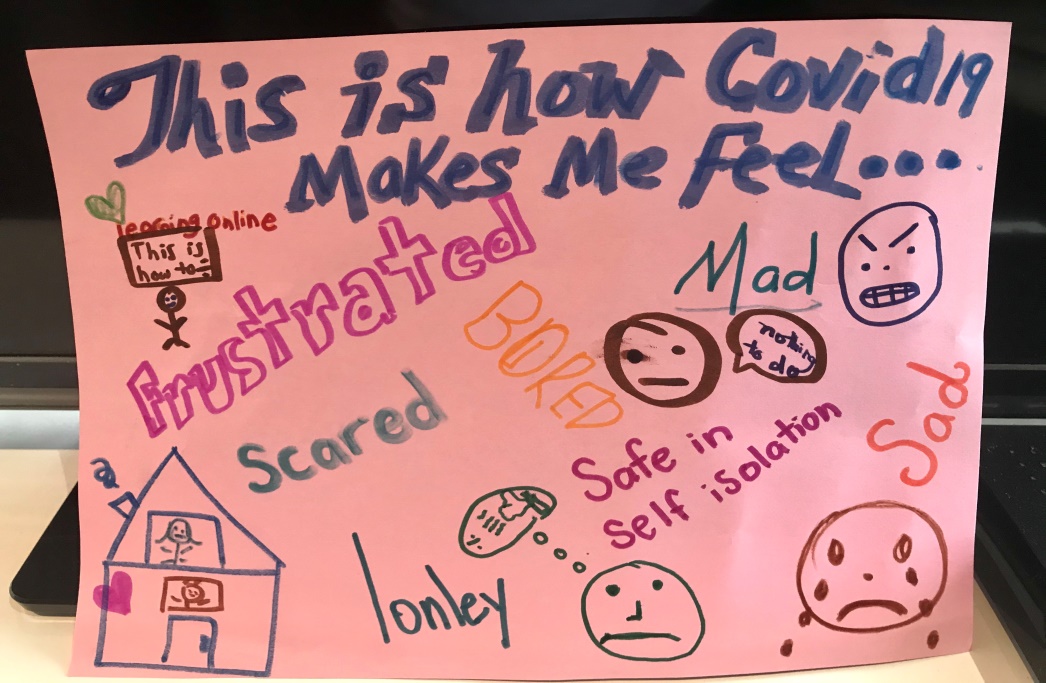 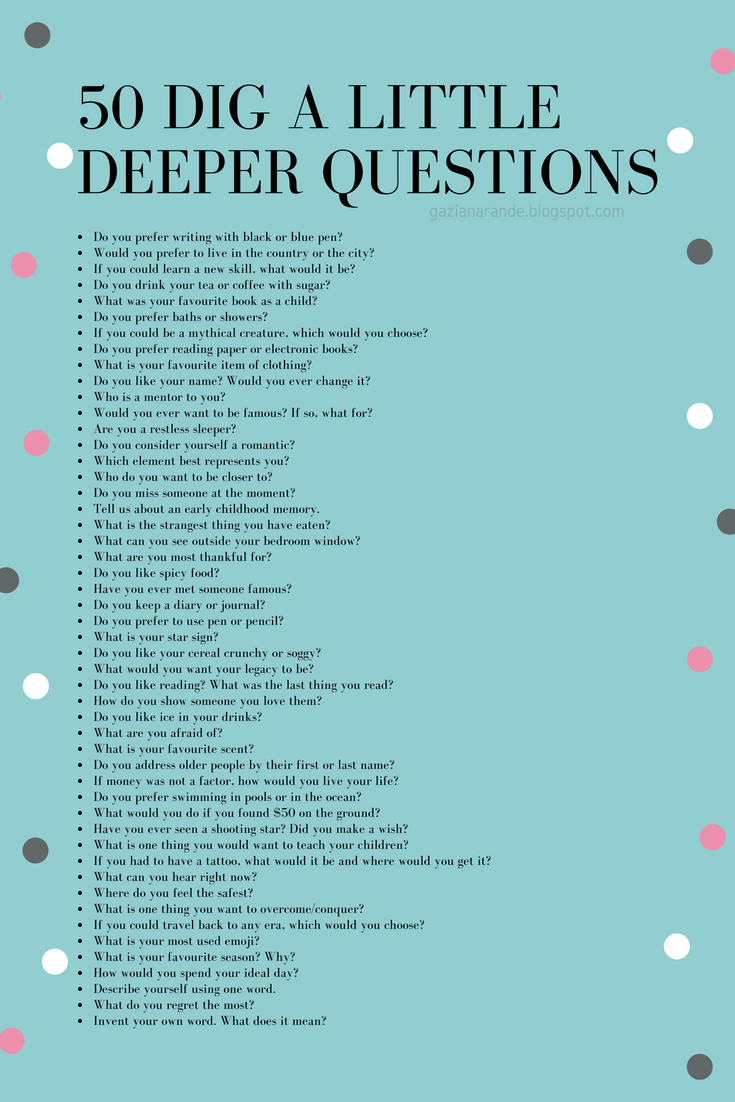 Paint a special message of love and gratitude on a rock. Leave it in someone’s garden, a sidewalk or school.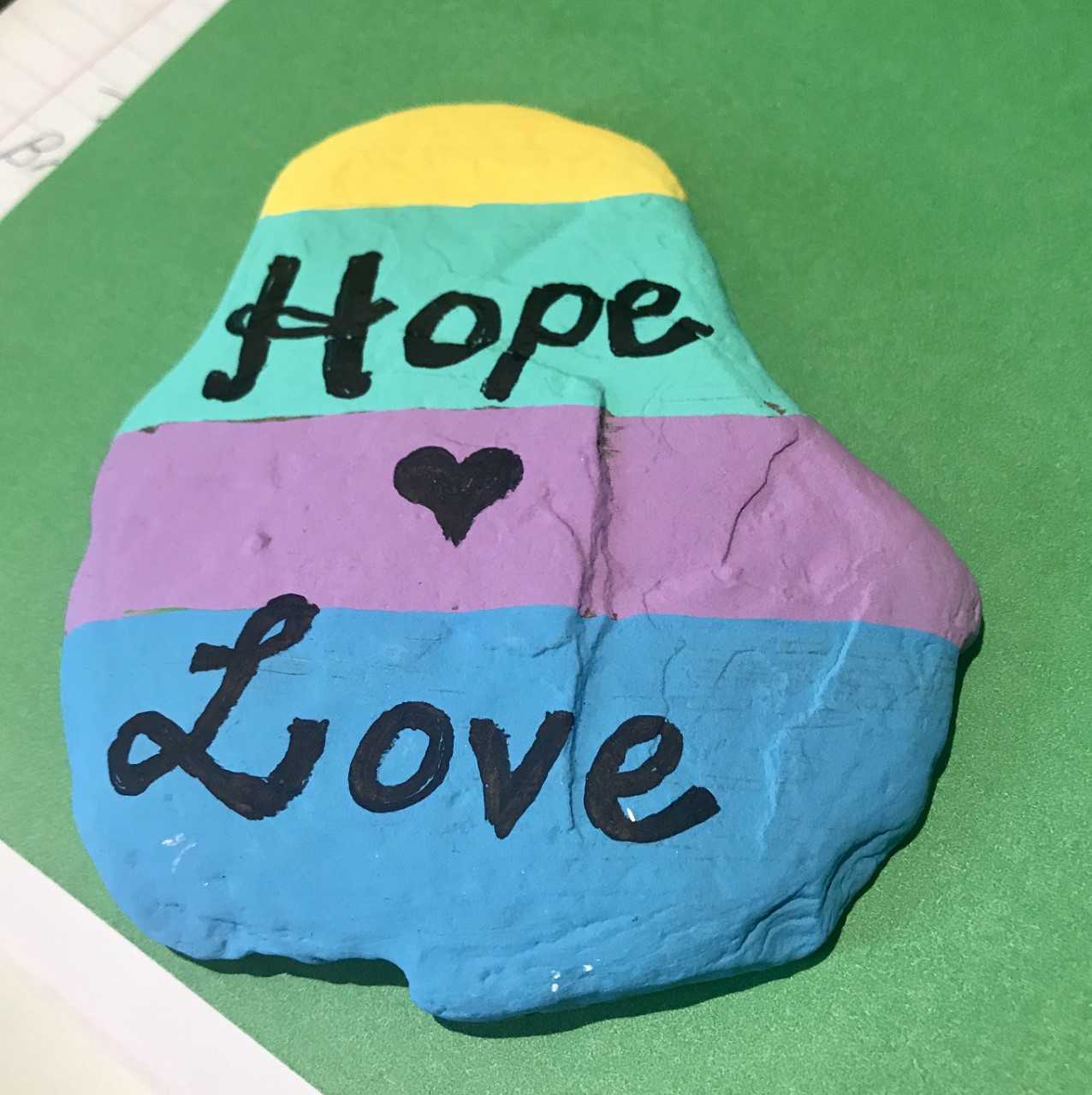 Breathing is the body’s way to destress, resetting the brain towards restoring calm and concentration. Try this very simple exercise for youth of all ages.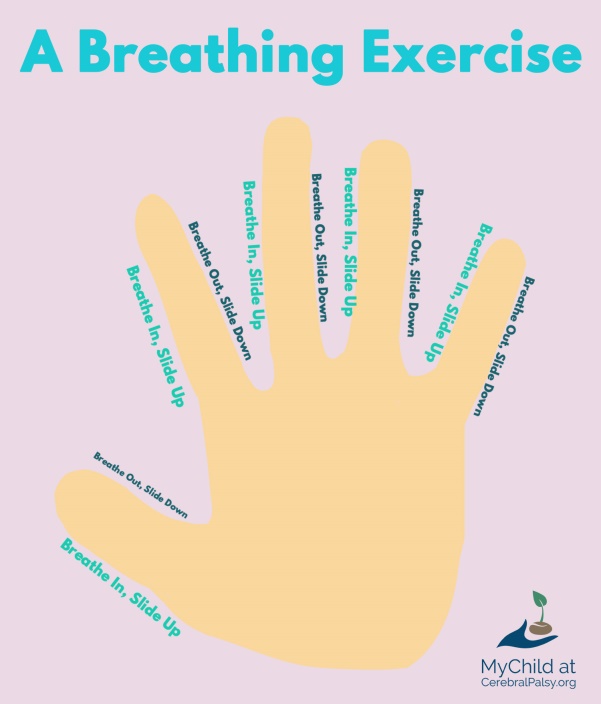 Crisis linesCrisis Text Line is free and available 24/7Canadians text “686868”Text HOME to 741741 to connect with a (COVID-19) Crisis Counselor Toronto Distress CentreGTA: 416-408-4357 (HELP)Emotional support service for those with chronic mental health problems; Support & crisis intervention services for those currently experiencing distress or in crisis; Family violence response; Suicide prevention services; Emergency intervention and responseKids Help Phone - text, phone, chat and other forms of support for young people, 24/7 and in English and French1-800-668-6868Assaulted Women’s Helpline, free at 1-866-863-0511 or TTY 1-866-863-7868#SAFE (#7233) on your Bell, Rogers, Fido or Telus MobileNational Aboriginal Circle Against Family ViolenceSenior Safety Line - 1-866-299-1011 (toll-free)The Gerstein Centre (non-medical mental health crisis supports): 416-929-5200 GTA Crisis ResourcesMental Health Crisis Line (Canada Wide): 1-888-893-8333Canadian, US and, International mental health hotlinesIf you’re in immediate danger, please call 911